ÚCTA KE STÁŘÍPátek 18.10.2019 od 18:00 hod.Na sále kulturního domu „Na Pile“Večerem Vás budou provázet písně hudební dvojice Adéla & Milan. Dobrá nálada a tanec, bude hlavní náplní tohoto večera.Vstupné pro pozvané zdarma, ostatní 50,-Kč.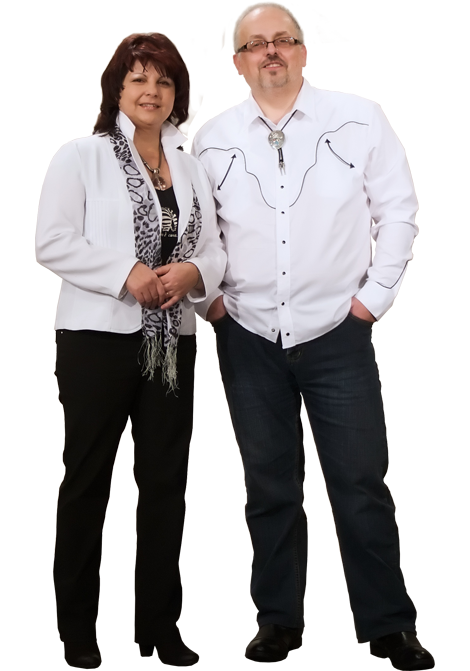 Srdečně zve SPOZ Dobkovice